   Stottesdon C. of E. Primary     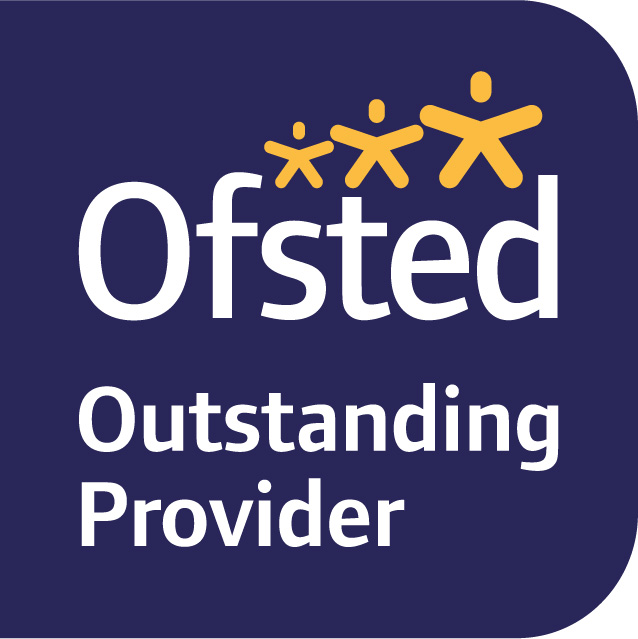 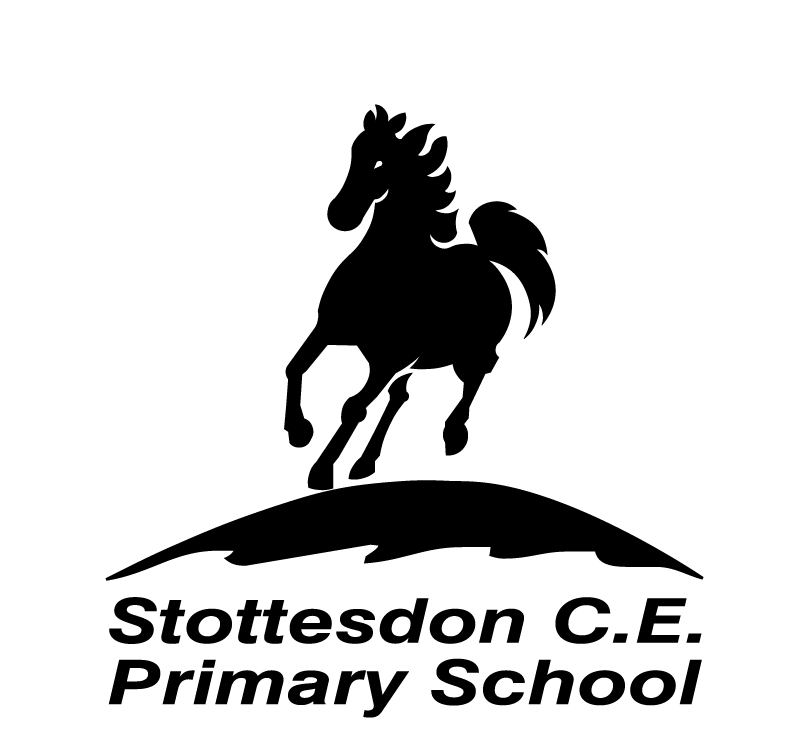    School and Nursery                The Shropshire Gateway Educational TrustSafeguarding and Child Protection PolicyKey Personnel*Out of hours contact details will be made available to staff**Any changes to key personnel/holiday/emergency contacts will be shared with the appropriate agencies and Safeguarding Partnerships.Contents (Ctrl and Click on link to access or Ctrl F to see all headings and sub heading)Policy Scope and AimsThis policy applies to anyone working on behalf of Stottesdon CofE Primary School and Nursery including senior managers and the board of directors/governing body, staff, volunteers, contractors, agency staff and students.The policy is publicly available on the school website (or on request from the school office) so that it can be accessible for our children, their families and anyone visiting and /or working with us.The policy aims to meet the requirements as outlined in Part 2 Keeping Children Safe in Education 2023 (page 27). Safeguarding StatementWe believe that:All children have the right to protection from all types of abuse.Everyone has a responsibility to promote the welfare of all children and young people, to keep them safe and to practice in a way that protects them.This means that we will: Not tolerate the abuse of children. This includes never accepting and always challenging or raising concerns about words or actions which downplay, justify, or promote abuse. This applies to anyone who is part of, comes into or works with our school.Be child centred and ensure that we consider the best interests of children in everything that we do.Ensure we provide a safe environment for children to learn, grow and develop and feel able to raise any concerns they may have for themselves or others.Look out for and respond promptly and appropriately to all identified concerns, incidents or allegations of abuse or neglect of a child.Ensure no child or group of children are treated less favourably by us than others.Be aware of and take extra positive actions that may be needed to safeguard and promote the welfare of a child(ren) who we know are more vulnerable to experiencing abuse or discrimination.Work in partnership with our children, their parents, carers, and other agencies.Key TermsSafeguarding and promoting the welfare of children is defined as: protecting children from maltreatment, preventing impairment of children's mental and physical health or development,ensuring that children grow up in circumstances consistent with the provision of safe and effective care; andtaking action to enable all children to have the best outcomes. Child Protection is a part of safeguarding and promoting welfare. It refers to the specific activity that is undertaken to protect specific children who are suffering, or are likely to suffer, significant harm.Abuse is a form of maltreatment of a child. Somebody may abuse or neglect a child by inflicting harm, or by failing to act to prevent harm. Harm can include ill treatment that is not physical as well as the impact of witnessing ill treatment of others. This can be particularly relevant, for example, in relation to the impact on children of all forms of domestic abuse. Children may be abused in a family or in an institutional or community setting by those known to them or, more rarely, by others. Abuse can take place wholly online, or technology may be used to facilitate offline abuse. Children may be abused by an adult or adults, or another child or children.There are a number of types of abuse and safeguarding issues that could increase the risk that a child could be abused. These are further defined and explained in Part 1, Part 5 and Annex B of Keeping Children Safe in Education 2023.Staff refers to all those working for or on behalf of the school, full or part time, temporary or permanent in either a paid or voluntary capacity. The exception to this term is Governors/Trustees.Governors/Trustees refers to those who are part of the School’s Governing Body. This includes individuals who are at Trust or Charity governing body level as well as part of local school governance bodies. Child includes everyone under the age of 18. A Parent refers to birth parents and others who have parental responsibility (as defined by the Children’s Act 1989) or has care of a child.Legislation, Standards and GuidanceThis policy is based on the following legislation, guidance, standards, and procedures:Linked Policies Roles and ResponsibilitiesWe follow the statutory guidance as set out in the latest Keeping Children Safe in Education (and associated documents and guidance); adhering to the roles and responsibilities and expectations identified for:The Governing Body (Local Governing Body and Directors): Directors of our Trust oversee statutory compliance, auditing and reporting arrangements.   Link Directors have strategic oversight and deepen Director knowledge through considering link governor reports, visiting academies, meeting with key staff to understand how the strategic objectives are being embedded, how money is being spent and any issues (trends/issues/variances across schools).  The Local Governing Body have a strategic leadership responsibility for ensuring our school takes a whole school approach to safeguarding arrangements as outlined in this policy and that we comply with our duties under Legislation and Guidance. Part 2 Keeping Children Safe in Education outlines their key responsibilities. The Safeguarding Governor is responsible for leading on the governance oversight of safeguarding arrangements; regularly meeting with the Designated Safeguarding Lead (termly) and reporting back to the Governing Body with a link Governor report informed by the visits and DSL reports.  The role includes:Providing support and challenge to the DSL and the leadership of the School on how they manage safeguarding so that the safety and wellbeing of the children can continuously improve.Understanding the requirements of the Governance Handbook and Keeping Children Safe in Education 2023.Confirming that consistent and compliant safeguarding practice takes place across the school.Reporting to the board of trustees about the standard of safeguarding in the school.The Chair of the Governing Body will liaise with the Local Authority in the event of an allegation of abuse made against the Headteacher in line with Ensuring safe staff . All Governors will ensure:The school has a Designated Safeguarding Lead who has the appropriate status and authority to carry out duties of the post and is provided with the time, funding, resources, and support needed to carry out their role effectively. The school has safeguarding policies and procedures in place (as outlined in Part 2 Keeping Children Safe in Education) that are implemented effectively and comply with our duties under Legislation, Standards and Guidance at all times.  All staff and governors are knowledgeable and confident in carrying out their safeguarding duties in line with Professional development and support.That the effectiveness and implementation of safeguarding arrangements are robustly overseen by the Governing Body (supported by Trust arrangements above). The Headteacher:Is responsible (with the lead support of the Designated Safeguarding Lead) for ensuring safeguarding arrangements are implemented effectively in school.This includes:Having the overarching responsibility of ensuring the effectiveness of our school safeguarding arrangements as outlined in this policy. Being accountable and reporting to the Governing Body (with the support of the Designated Safeguarding Lead) on the effectiveness of school safeguarding arrangements.  Supporting and promoting a whole school safeguarding culture and ethos as outlined in our Safeguarding Statement. This includes ensuring that the Senior Leadership Team work effectively together and with the Designated Safeguarding Lead, to ensure a whole school approach to safeguarding.Take the lead role in Ensuring Safe Practice; including ensuring staff are knowledgeable and confident in their safeguarding practice. The Headteacher is also the lead person responsible for receiving, managing, and referring to/liaising with the Local Authority Designated Officer (with the support of the Designated Safeguarding Lead) or any other authorities regarding allegations of abuse made against staff or other organisations/individual who use school premises. Enabling the Designated Safeguarding Lead and any deputy(ies) to carry out their roles effectively.  This means ensuring they are given sufficient time, training, support, resources, including cover arrangements where necessary.Ensuring that all school policies including safeguarding policies and procedures and those required to be in place, are implemented and followed by all staff. The Designated Safeguarding Lead (DSL): Takes the lead responsibility for safeguarding and child protection in our school. Annex C Keeping Children Safe in Education 2023 outlines their key responsibilities. Our Deputy Designated Safeguarding Lead(s) (hereafter referred to as DDSL) support the Designated Safeguarding Lead in the discharge of their responsibilities.Responsibilities include: Ensuring that the school has a child protection policy is in place as required by Keeping Children Safe in Education, that is implemented and followed by all staff.Being available to deal with safeguarding and child protection during school hours. Out of hours/term time the school will signpost (through website and/or end of term communications) to First Point Of Contact Shropshire (03456789021), Worcestershire’s Family Front Door 01905822666, other services as appropriate to need and the emergency services.  Senior staff will periodically check emails in order to respond to anything urgent but this will not be relied upon.Acting as the point of contact with whom to raise safeguarding concerns within (including those raised by the school filtering and monitoring system) and to our school.Supporting the Headteacher to Ensure Safe Practice in school.Managing safeguarding referrals to the Local Authority; Police and any other statutory authorities or multi-agency risk management arrangements (see Designated Safeguarding Lead Response).  Working closely with the Governing Body, Headteacher and relevant senior leadership team members to ensure a whole school safeguarding culture and ethos as outlined in our Safeguarding Statement and the implementation of effective safeguarding arrangements, as outlined in this policy. Acting as the point of contact to and proactively engaging with the Shropshire Safeguarding Community Partnership arrangements as outlined in Working in Partnership.Ensuring children and parents are aware of how and encouraged to raise safeguarding concerns and how they will be responded to as outlined in Working in Partnership.Act as a source of support, advice, and expertise to all staff; including ensuring that there is ongoing promotion and awareness of safeguarding and children protection in school. Ensuring the effective management and oversight of safeguarding information as outlined in   Record Keeping and Information Security.Maintaining and access Professional development and support. All staff (including students and volunteers): Are expected to work in line with our Safeguarding Statement and adhere to the policies, processes and systems that support safeguarding as outlined in this policy. This specifically includes:  Accessing and maintaining Professional development and support to ensure they remain knowledgeable and confident in their safeguarding practice. Recognise, Respond and Report Staff Safeguarding Concerns Engaging in Safe Practice. This includes raising concerns (however small) about individual behaviour or practices or cultures in schools that compromise the safety of children as outlined in Ensuring safe staff.  Teaching our children how to keep safeProfessional development and supportTo ensure all our staff and governors are knowledgeable and confident in keeping children safe in our school; they will complete the professional development activities as outlined below. We monitor professional development activities and maintain a central professional development record. The Designated Safeguarding Lead and Deputy Designated Safeguarding Leads provide all staff with ongoing safeguarding support, advice, and expertise. Staff safeguarding knowledge and competence is overseen as part of the staff induction, appraisal, and performance processes in school. The Designated Safeguarding Lead (and deputy(ies)) receive regular support and supervision from their line managers.  DSL’s also have supervision from Creating Safer Organisations (termly or adhoc sessions according to need.)All Staff (including volunteers)Designated Safeguarding Leads (including any deputies)All GovernorsStaff/Governors involved in recruitment of staff (including administration)Ensuring Safe PracticeSafer recruitmentWe adopt robust recruitment procedures that deter and prevent people who are unsuitable to work with children from applying for or securing employment or volunteering opportunities in our setting. All staff/governors involved in recruitment complete additional safer recruitment training; as outlined in Professional development and support. Our recruitment procedures are outlined in the Trust Recruitment and Selection Policy and are in alignment with Keeping Children Safe in Education 2023: Part 3. As part of our recruitment and selection processes; we ensure that our commitment to safeguarding and promoting the welfare of children is evident to candidates throughout each stage of the process; with any candidate who is not suitable to work with children being deterred and identified at the earliest point. This policy is included in the application information for candidates. We also ensure that all applicants complete a robust application form. We seek suitable references and carry out online social media checks prior to interview; as well as ensure that there is a focus on the candidate’s knowledge and competency in safeguarding practice as part of the interview processes. In accordance with Keeping Children Safe in Education 2023: Part 3; we maintain a record of information we have received to confirm  the necessary pre-appointment safer recruitment checks are completed on staff (including volunteers, supply staff and students); Governors/Trustees; contractors; and visitors who attend our school in a professional capacity.  We complete the checks on staff, volunteers, and Governors/Trustees who we recruit ourselves. For those who are recruited by others; we ensure that we receive written confirmation of the relevant checks completed and check their identification before they are allowed to work unsupervised or engage in regulated activity with children. Where we do not have all the necessary information or there are gaps in the information; we have robust risk assessment processes in place to ensure that anyone who does not meet the required standards of pre-appointment checks or suitability are allowed to work unsupervised or engage in regulated activity with children. We reserve the right to refuse access to the school site any person who we are not assured is safe to work or engage in regulated activity with children. On appointment; staff (including volunteers) receive a robust induction programme which provides them with the relevant safeguarding knowledge but also clarity on the expected standards of behaviour within and outside of school. Please see Professional development and support.If any safeguarding concerns of allegations arise relating to a member of staff, Governor/Trustee or other person working on our school premises; staff are expected to act in line with Ensuring safe staff and  Staff Safeguarding Concerns: Recognise, Respond, Report. ContractorsWe have several contracts with external providers to work in our school including with children (see records on our School Central Record). We check the identity of all contractors working on site and requests DBS checks where required by Keeping Children Safe in Education 2023. Contractors who have not undergone checks will not be allowed to work unsupervised during the school day.VisitorsWe have procedures for recording the details and confirming the identity of visitors, including prospective candidates. We ensure that we have control over who comes into the premises so that no unauthorised person has unsupervised access to children.  Visitors are asked to sign in at the school reception and are given a badge, which confirms they have permission to be on site. If visitors have undergone the appropriate checks, they can be provided with unescorted access to the school site. Visitors who have not undergone the required checks will be escorted at all times. Please see the Trust Visitors Policy for further information.Use of school premises for non-school activities  When we have arranged extra-curricular activities out of school hours which are under the direct supervision or management by school staff, this safeguarding policy is to be followed and any concerns should be managed in accordance with Staff Safeguarding Concerns: Recognise, Respond, Report and Designated Safeguarding Lead Response. We will follow our Ensuring safe staff procedures if we become aware of any allegations relating to an organisation or individual using our school premises. Where we have sessions or activities which are provided by another person or organisation that is using the school site and not during school time or under direct supervision, we seek assurances that they have the required child safeguarding arrangements in place as an individual/organisation as outlined in Keeping children safe during community activities.. This is regardless of whether children who are on roll at our school access the activity or not. The arrangements for this will be set out within any transfer of control agreement, (i.e. lease or hire agreement); and failure to comply with these arrangements will lead to termination of the agreement. Alternative provisionWhere we place a child with an alternative provision provider, we continue to be responsible for their safety and welfare and should be satisfied that the provider can meet the needs of the pupil. We obtain written confirmation from the alternative provision provider that appropriate safeguarding checks have been conducted on individuals working at the establishment, i.e., those checks that the school would otherwise perform in respect of its own staff. See Appendix A: Alternative Provision Quality Assurance Checklist.  Ensuring safe staffManaging allegations (including low level concerns) We promote an open and transparent culture in which all concerns about the behaviour or conduct of any adults working in, at or on behalf the school are dealt with appropriately. There are two levels of allegations / concerns: Allegations that may meet the harm threshold. Circumstances where someone working within the school has or may have:behaved in a way that have harmed a child, or may have harmed a child and/orpossibly committed a criminal offence against or related to a child; or behaved towards a child or children in a way that indicates that they would pose a risk of harm to children; or behaved or may have behaved in a way that indicates they may not be suitable to work with children. This includes any behaviour that may have occurred outside of the school that could pose a transferable risk.  Allegations that someone working in, at or on behalf the school has met the harm threshold should be immediately referred to the Headteacher in person. Staff may be required to provide a written statement at the request of the Headteacher.  If the allegation relates to the Headteacher; this should be immediately verbally reported to the Chair of Governors. If there is any conflict of interest or immediate risk of harm to a child or; then the person with the concern must ensure Immediate safety and contact the Local Authority Designated Officer in accordance with Shropshire Safeguarding Community Partnership Managing Allegations Procedures.  In most cases; the Headteacher (or the Chair of Governors if applicable) will lead on managing allegations; with the support of the Human Resources Department and the Designated Safeguarding Lead (please see Allegations Policy).  They will ensure that Part 4 Keeping Children Safe in Education 2023 and Shropshire Safeguarding Community Partnership Managing Allegations Procedures.   are applied. Any allegations that meet the above criteria will be referred to the Local Authority Designated Officer within 1 working day and we will follow their advice and guidance.  We will notify OFSTED as soon as reasonably practical and within 14 days of the allegation first being made of any allegations of serious harm or abuse made against any staff member, informing them of action taken by completing the online form -  Report-a-serious-childcare-incident .It is essential that any allegations of abuse against a member of staff are dealt with quickly, in a fairly and consistent way to effectively safeguard all those involved. We also have a duty of care towards our staff, and we will provide a named contact for the staff member. If necessary, we will adhere to our legal reporting duties (such as referring to the Disclosure and Barring Service or Teaching Regulation Agency) as employers as outlined in Part 3 Keeping Children Safe in Education if the criteria for such reporting is met. Allegations / concerns that do not meet the harms threshold (Low level concerns).The term low level does not mean that these concerns are insignificant. A low-level concern is when staff or volunteer may have acted in a way that:Is inconsistent with the staff code of conduct, including inappropriate conduct outside of work. Our staff code of conduct outlines examples of what could be considered a low-level concern;Does not meet the harm threshold at point 1 above. Low level concerns should be reported in person to the DSL/Headteacher to embed our culture of openness and transparency and to ensure that our school’s values and expected behaviours are lived, monitored, and reinforced by all staff. If the DSL is informed the DSL will gather as much information as possible and notify the Headteacher. The Headteacher will decide the outcome of all low-level concerns (in consultation with the Designated Safeguarding Lead if necessary) raised in line with outline any policies; e.g. Allegations Policy, Staff Code of Conduct, Disciplinary Policy. Consideration will be given to whether there is a pattern of behaviour by the individual; or if there is a wider school culture issue and if policies need to be revised, or if all staff guidance or additional staff training is required. Whistle Blowing Whistleblowing is the mechanism by which staff can raise concerns in good faith without fear of repercussions. All staff have a duty to raise concerns where they exist about another staff or volunteers practice. This may include attitude or actions of colleague's poor or unsafe practice or potential failures in adhering to the schools' policies, procedures and staff code of conduct. If staff have such concerns these should be raised inline with The Trust whistleblowing policy. If staff feel unable to raise concerns with the school directly; they can contact NSPCC Whistleblowing Advice Line.Record Keeping and Information SecurityWe have a legal duty to act in line with the Data Protection Act 2018 and the UK General Data Protection Regulation (UK GDPR). We have data protection processes in place to ensure that we keep and process (manage) personal information about children, their families; staff and others safely and lawfully. This includes: Securely manage electronically held information in line with Meeting digital and technology standards in schools and colleges and Early Years practitioners: using cyber security to protect your settings - NCSC.GOV.UK (see also Online Safety)Manage requests for access to personal information we hold (known as subject access requests). Details of our processes and how to request access to personal information we hold are outlined in Trust Data Protection Policies.Storage and management of safeguarding information (child protection files)Safeguarding concerns and responses for individual children are kept in a child protection file. Child Protection files are stored individually for each child and are separate to a child’s main pupil file. The Designated Safeguarding Lead is responsible for ensuring the quality, maintenance, and management of child protection files; as well as using the system to monitor themes and patterns of concern to inform and continue to improve the whole school approach to safeguarding. The Shropshire Gateway Education Trust uses a secure digital system with appropriate checks and passwords.  Any paper records are uploaded to this system.  Historical paper records (pre-use of the system) are stored confidentially in locked cabinets/rooms.Sharing safeguarding information with othersWe are proactive in sharing information with each other and others who are working with our children and their families as early as possible; so that children can receive the help and support they need; respond to any safeguarding concerns and where possible prevent abuse. Staff are expected to share information with one another as part of their work in school about the needs and risks of children on a need-to know basis in line with our Safeguarding Statement so that we keep children safe and promote their welfare. They are not permitted to share information with friends, family, or anyone in the local community outside of their work.  Sharing information with other organisationsStaff should be familiar with and use Information sharing advice for safeguarding practitioners. As part of our work in partnership with parents and children, consent to share their information with others outside of school should always be sought from a child and their parent(s) unless it is not safe to do so. This includes where seeking consent would:Place the child at increased risk of significant harm.Place any other at risk of injury.Obstruct or interfere with any potential Police investigation.Lead to unjustified delay in making enquiries about significant harm. If a parent or child does not consent to information being shared, the law does not prevent the sharing of information if sharing is necessary for the purpose of keeping a child safe and promoting their welfare. Therefore, staff must make parents and children aware that information may still be shared with other organisations if necessary to help keep their child safe or promote their welfare or if there is another legal basis to so do. Decisions to share safeguarding information with other organisations will be overseen by the Designated Safeguarding Lead (please also refer to Designated Safeguarding Lead Response).   Transfer of child protection files and other safeguarding informationWhen a child leaves for a new education setting; the Designated Safeguarding Lead will arrange for the child protection file (and any additional information to help the new setting to help safeguard and promote the child’s welfare) to be transferred to the new setting no later than within 5 working days of an in-term transfer or within 5 days from the start of the new term. Where the move is planned, the Designated Safeguarding Lead will consider sharing information in advance of the child leaving to help with the child’s transition and to enable any help and support they may need. This is shared separately to any child’s main file and confirmation of receipt of the files should be gained (Appendix C: File Transfer Record and Receipt).If a child is absent from education or Electively Home Educated, we share relevant information with the Local Authority as required by law (please also see Children potentially at greater risk of harm).  If the child leaves our setting and does not move to a new education setting; we transfer their child protection file (and any additional information as necessary) to the relevant Local Authority that they reside in line with the local protocol. Working in PartnershipAs is outlined in our Safeguarding Statement, and in order to ensure all children in our school are effectively safeguarded and their welfare is promoted, we will work in in partnership with our children, their parents and other agencies/partnerships as follows:ChildrenOur children are taught how to keep safe; including how and when to share or report to us any worries or concerns they may have about their safety and wellbeing or that of others. We encourage children to share and report worries and concerns by:speaking to any staff member having weekly PSHE sessions which use circle times and regular content to help children know how and who they can report worries and concerns towebsite signposts for children e.g. childline, CEOP, NSPCCworry monsters/boxes; Staff are expected to build trusted relationships with and work in the best interests of children in line with our Safeguarding Statement; and recognise, respond and report Staff Safeguarding Concerns. We also actively seek children’s views of safety in school through pupil questionnaires and the school council. Parents We recognise the importance of working together with and supporting parents to safeguard and promote the welfare of their children. This includes:Communicating to parents how we keep children safe in our school (including online). This policy is made available to all parents on our website. If parents want to raise concerns or complaints about how we keep their children safe; they can do this using our Complaints Policy which is available on our Trust website. We also actively seek parent views of safety in school in parent questionnaires and the safer school’s initiative. Encouraging parents to share and report worries and concerns about the safety and welfare of their child(ren) or any other children. We do this by: fostering good parent/school relationships; having an open door policy; offering termly parent meetings; having strong digital communication channels (e.g. email; Arbor; ClassDojo).  Staff are expected to respond to any parents who raises worries or concerns to them either about their child(ren) or others in line with Staff Safeguarding Concerns: Recognise, Respond, Report . The Designated Safeguarding Lead will ensure that we work with parents to offer and enable support for children and their families; taking action to safeguard and promote their welfare (see Designated Safeguarding Lead Response) in line with the local arrangements in the area that they live. Ensuring that parents are made aware of how to raise safeguarding concerns or criminal behaviour themselves to the Local Authority and/or Enforcement Agencies. We do this by: including information regularly in newsletters; having key information in the safeguarding section of our website.Providing parents with regular information, guidance and external support available to them through newsletters; safeguarding pages on our website; running sessions for parents; signposting to events and services locally.Other agencies/partnerships As we operate in Shropshire; we engage and co-operate with our local safeguarding arrangements. Our local safeguarding partnership is the Shropshire Safeguarding Community Partnership (SSCP). We engage and co-operate by:Ensuring we effectively safeguard and promote the welfare of children living in Shropshire in line with Working together to safeguard children and the Shropshire Safeguarding Community Partnership local criteria for action and assessment; as outlined in the SSCP Threshold Document.  Where children do not live in Shropshire but attend our school; we will work in line with the relevant local arrangements in their home area. Ensuring we work with other agencies and comply with other pieces of relevant statutory guidance in safeguarding Children potentially at greater risk of harm.Supplying information and co-operating in multi-agency forum/meetings, audit or learning reviews as requested by the safeguarding partners.Working closely with Shropshire Council Learning and Skills Services and other Shropshire Council Services/partnerships to ensure we are providing high quality education and support to children in Shropshire. Participating in the local Operation Encompass Protocol; an arrangement where police notify schools when a child who attends their school may have been subject or witness to police-attended incidents of domestic abuse. This enables us to provide appropriate emotional or practical support to a child/ren who may have been witness to and victim of domestic abuse. All new parents/carers are sent a letter informing them of our participation in Operation Encompass (School Operation Encompass – Shropshire Learning Gateway (shropshirelg.net)). Teaching our children how to keep safe.We recognise that educating our children in how to keep themselves and others safe both online and in face-to-face situation plays a crucial role in safeguarding them. We have a clear set of values and standards that provide opportunities for children to learn how to keep themselves and others safe; that are demonstrated and reinforced throughout school life and underpinned through - Safeguarding StatementBehaviour/Anti-Bullying Policy Preventing RadicalisationOur approach to Online SafetyOur Personal Social Health and Education and Computing curriculum and policies including our RHE /RSHE Policy (http://stottesdon-school.co.uk/learning/curriculum). Our RSHE programme is developed to be fully inclusive of all ages and stages of development and consideration of children’s needs including Children potentially at greater risk of harm; and addresses issues as outlined Keeping Children Safe in Education 2023; Part 2, page 34, paragraph 131. The DSL, PSHE/RSE lead and other key members of the Senior Leadership Team (such as computing, Mental Health and SENDCo) will work collaboratively to ensure that this is implemented; and being responsive to any safeguarding themes or patterns of concern that arise in school. Online SafetyThe use of information and communication technology (ICT); is a vital part of the everyday functioning of and life in school. We also recognise the important role ICT plays in the lives of our children and their families. Whilst there are many benefits and strengths in using ICT; there are also a number of risks to children’s welfare and safety in school when using internet enabled technology; which are summarised in the following categories:content: being exposed to illegal, inappropriate, or harmful content.contact: being subjected to harmful online interaction with other users.conduct: online behaviour that increases the likelihood of, or causes, harm to children or others.commerce: - illegal, inappropriate, or harmful online commercial activities that can compromise the health and wellbeing or security of children or others. We adopt a whole school approach to online safety which aims to safeguard and educate our children and their families, staff, visitors and our school in our use and management of ICT (including the use of camera enabled; mobile and personal devices and the ICT systems we have in place).  Our Trust online safety policy outlines our approach.Where there are online safety concerns involving identified children (including child-on-child abuse); we will follow Staff Safeguarding Concerns: Recognise, Respond, Report and Designated Safeguarding Lead Safeguarding Response. Any school cyber security incidents will be reported to Action Fraud (National Fraud and Cyber Crime Reporting Centre) and, if there is a data breach this will be reported in line with our Data Protection Processes to the Information Commissioners Office. Please also see Record Keeping and Information Security.Where children are being asked to learn online at home, we follow advice from the Department of Education; Safeguarding and remote education . Our approach to remote learning is outlined in our Remote Learning Policy.We review our online safety arrangements annually to ensure that we meet the Keeping Children Safe in Education 2023 and Safeguarding children and protecting professionals in early years settings: online safety considerations online safety standards (including the digital standards for filtering and monitoring and cyber security). Any risks arising from our reviews are clearly recorded as part of our school evaluation and improvement action planning processes. These are reported to and overseen by our Governing Body. Handheld devices and cameras Personal devices are only to be used by staff when on a designated break away from the pupils. At all other  times, personal devices are to be switched off and kept in agreed places (staff room/nursery kitchen/school office). School devices are only to be used by staff for work purposes. Photographs and videos of the pupils are only to be taken on school devices.   Images of the pupils will only be used in accordance with our Data Protection Policy. All Staff, senior leaders and Governors are appropriately trained (see Professional Development and Supervision) to enable them to ensure effective online safety arrangements. We will respond to online safety incidents which indicate safeguarding concerns in line with the Staff Safeguarding Concerns: Recognise, Respond, Report and Designated Safeguarding Lead Response sections of this policy. Preventing RadicalisationThe Prevent Duty for England and Wales (2015) under section 26 of the Counterterrorism and Security Act 2015; places a duty on schools and registered childcare providers to have due regard to the need to prevent people from being drawn into terrorism. We have a Preventing Extremism and Radicalisation policy.  We fulfil our duty by:Promoting fundamental British Values as part of our values and curriculum. ​Ensuring that we provide a “safe space” for children to understand and discuss sensitive topics, those linked to terrorism and extremism, and learn (according to their age and level of development) how to question and challenge these ideas in a politically balanced way. Being alert to and identifying children who may be susceptible to extremist ideology and where it is assessed as appropriate by the Designated Safeguarding Lead; making a Prevent referral (in line with the local Preventing Terrorism Processes)Monitoring and reporting any hate based behaviour as part of our Behaviour Policies (Hate related incident reporting processes can be found here).Outlining in our Online Safety and Relationship Sex Health Education Policies how children are being safeguarded from being drawn into terrorism (please also refer to Teaching our children how to keep safe. ​)Assess the risk of our children being drawn into terrorism, ensuring this is informed by the potential risk in the local area. ​Any identified risks are referenced in our school evaluation processes; and inform our approach to online safety (including filtering and monitoring and cyber security arrangements).We regularly review our adherence to the Prevent Duty. Any actions arising from our assessment are included in our school evaluation and improvement action planning processes. These are reported to and overseen by our Governing Body. All Staff, senior leaders and Governors are appropriately trained (see Professional Development and Supervision) to enable them to ensure that all children, particularly those who may be susceptible to extremist ideology and radicalisation are effectively safeguarded. We respond to children who are identified as being susceptible to an extremist ideology in line with the Staff Safeguarding Concerns: Recognise, Respond, Report and Designated Safeguarding Lead Response sections of this policy.Children potentially at greater risk of harmWe recognise that whilst all children should be protected, some groups of children, are potentially at risk of greater harm than others (both online and offline). This increased risk can be caused by many factors including social exclusion, isolation, discrimination and prejudice. To ensure that all of our pupils receive equal protection, we give special consideration to children who: are vulnerable because of their race, ethnicity, religion, disability, gender identity or sexuality are vulnerable to being bullied, or engaging in bullying are at risk of sexual exploitation, forced marriage, female genital mutilation, or being drawn into extremismlive in chaotic or unsupportive home situations live transient lifestyles or live away from home or in temporary accommodation are affected by parental substance abuse, domestic violence or parental mental health needs do not have English as a first languageThe list is not exhaustive but highlights some of those factors. Where a child falls into multiple factors this potentially further increases their vulnerability. Children who need a social worker (Child in Need and Child Protection Plans).Children may need a social worker due to safeguarding or welfare needs. Children may need this help due to abuse and/or neglect and/or complex family circumstances. A child’s experiences of adversity and/or trauma can leave them vulnerable to further harm, as well as educationally disadvantaged in facing barriers to attendance, learning, behaviour, and mental health.Our school works with other agencies, including statutory safeguarding partners, to support vulnerable children.  For example, this may be by holding regular meetings in school, taking part in partnership forums/events, or accessing multi-agency training. Our school may also offer to facilitate meetings for individual children and families in school to support easier local access and involvement by children, parents and or carers. Looked After Children and previously looked after children.The most common reason for children becoming looked after is as a result of abuse and/or neglect; as well as/or other significant complexities or adversity in their and their family’s life.At our school, we ensure that appropriate staff members have access to the information they need in relation to a child’s looked after legal status, contact and care arrangements. Our school has an appointed designated teacher who works with the local authority to promote the educational achievement of registered pupils who are looked after in line with  Statutory guidance - Designated teacher for looked-after and previously looked-after childrenChildren who are absent from education Children being absent from education for prolonged periods and/or on repeat occasions can act as a vital warning sign to a range of safeguarding issues including neglect or child exploitation; as well as other needs. Our response to persistently absent pupils and children who are absent from education supports identifying such abuse, and in the case of absent pupils, helps prevent the risk of them becoming a child missing education in the future. Please see the school attendance policy for more information.  The Trust also follows an attendance pathways document and has Individual Attendance plans for persistent absence without an upward trend.  We refer to and use Statutory Guidance on Children missing education to ensure we comply with our duties regarding children missing education. This includes notifying the Local Authority in line with the  Shropshire Council Children missing education process when removing a child from the school roll at standard and non-standard transition points. Children who are Electively Home Educated.Many home educated children have an overwhelmingly positive learning experience. We would expect the parents’ decision to home educate to be made with their child’s best education at the heart of the decision. However, this is not the case for all, and home education can mean some children are less visible to the services that are there to keep them safe and supported in line with their needs.When a parent/carer has expressed their intention to remove a child from school with a view to educating at home we will work with the LA and other key professionals to coordinate a meeting/communication with parents/carers to ensure that they have considered what is in the best interests of each child. This is particularly important where a child has special educational needs or disability, and/or has a social worker and/or otherwise vulnerable.  We will refer to and signpost to DfE Elective home education guidance and Shropshire Council Elective home education processes and protocols. Children requiring Mental Health SupportMental health problems can, in some cases, be an indicator that a child has suffered or is at risk of suffering abuse, neglect or exploitation. Staff are also aware that where children have suffered adverse childhood experiences those experiences can impact on their mental health, behaviour and education.  Children who have mental health needs will often need early help or support to avoid their safety and welfare being compromised. Where staff are concerned that a child’s mental health is also a safeguarding concern, they will discuss it with the DSL or a DDSL.We have a senior mental health lead who is a member of the senior leadership team. Please see our mental health policy and Promoting and supporting mental health and wellbeing in schools and colleges - GOV.UK (www.gov.uk) for more information.Children with Special Education Needs Disabilities or other health issues.Children with special educational needs or disabilities (SEND) or certain medical or physical health conditions can face additional safeguarding challenges both online and offline.We recognise that additional barriers can exist when recognising abuse and neglect in this group of children (e.g. assumptions that indicators of possible abuse such as behaviour, mood and injury, relate to the child’s impairment without further exploration; being more prone to peer group isolation that other children; the potential for children with SEN and disabilities being disproportionally impacted by behaviours such as bullying, without outwardly showing any signs; and communication barriers and difficulties in overcoming these barriers.Our staff are trained to be aware of and identify these additional barriers to ensure this group of children are appropriately safeguarded.For further information please see our SEND information and other policies e.g. Supporting children with medical needs including children with health needs who cannot attend school) .Private fostering arrangementsA private fostering arrangement occurs when someone other than a parent or a close relative cares for a child for a period of 28 days or more, with the agreement of the child’s parents. It applies to children under the age of 16, or aged under 18 if the child is disabled. By law, a parent, private foster carer or other persons involved in making a private fostering arrangement must notify children’s services as soon as possible. Where a member of staff becomes aware that a pupil may be in a private fostering arrangement they will tell the DSL and the school will notify the local authority of the circumstances.Children who are lesbian, gay, bi or trans (LGBT)The fact that a child or a young person may be LGBT is not in itself an inherent risk factor for harm. However, children who are LGBT can be targeted by other children. In some cases, a child who is perceived by other children to be LGBT (whether they are or not) can be just as vulnerable as children who identify as LGBT.We aim to ensure that all our children know they can talk to a trusted adult with whom they can be open.  Our staff endeavour to reduce the barriers and provide a safe space for those children to speak out or share their concerns. For Further information please see our school Equality Information and Objectives, our school PSHE/RSE policy and curriculum and our Trust Equality, Diversity and Inclusion PolicyChild-on-Child AbuseAs set out in our Safeguarding Statement; we will not tolerate the abuse of children. This includes where children abuse other children (child-on-child abuse) or use words or actions which downplay or could (if not responded to) lead to abuse. We want to ensure that no child-on-child abuse takes place in our school. However, we understand that we cannot just rely on children telling us that they are experiencing abuse from other children. Staff should understand that even if there are no reports in school, this does not mean child-on-child abuse is not happening. Staff will be made aware of the signs and indicators of child-on-child abuse as part of their Professional Development and Supervision; which do not just rely upon children telling someone. Staff are expected to follow our Appendix B: Child-on-Child Abuse ProceduresThe school monitors patterns of child-on-child incidents including those involving abuse, to ensure that we are aware of and able to minimise and respond to any emerging themes or patterns of behaviours. This helps us to continue to prevent, identify and respond to child-on-child abuse as outlined at the beginning of this section.  This monitoring and our responses to it are reported to and overseen by our Governing Body.  Staff Safeguarding Concerns: Recognise, Respond, ReportRecogniseAny child in any family could become a victim of abuse. Abuse and safeguarding issues are complex; and can often involve a child experiencing multiple issues or types of abuse. Staff should always maintain the attitude that abuse “could happen here”. Staff should be particularly alert to Children potentially at greater risk of harm and vigilant in identifying the signs and indicators which could indicate a concern that a child is being or could be at risk of abuse. As well as maintaining their Professional development and accessing support; staff can remind themselves of the signs and indicators of abuse and safeguarding issues by referring to:  Keeping Children Safe in Education 2023: Part 1 and Annex B. and SSCP - Contacts and Definitions. Signs and indicators of concern may be evident in spaces and places where children spend time (including when online). They may be present in the child or others around them (including adults or children); in their:AppearanceBehaviourCommunicationSigns and indicators can be recognised by staff through:Concerns shared directly by a child: Staff must not rely on children telling them they are experiencing abuse. Children may not recognise; feel ready; know how to or be able to communicate concerns or worries. Staff must therefore act in accordance with our Safeguarding Statement; work in partnership and use professional curiosity and skills in developing trusted and supportive relationships in their everyday work with children.Observations:  In person or online (including online behaviour in school) of a child or someone else (for example a parent, someone working or visiting the school). Concerns shared by others: either verbally or in written communications. This could be parents; other children; other staff members or other adults who may be working in or with the school or individual children. Other systems we have in place: For example online filtering and monitoring or information from other agencies through working in partnership etc.There will be occasions where there are signs and indicators of concern but not enough evidence to indicate that the child is at risk of or experiencing abuse. Signs and indicators could be present for a variety of reasons as well as abuse (for example other family circumstances; health or learning needs); and may act as an early sign for the need for early help and support. In such circumstances; staff are still expected to respond in line with this policy. Respond Immediate safetyIf a child is in immediate danger; staff must take individual action as necessary to keep the child, others, and themselves safe. They must:Contact emergency services if someone is in immediate danger (999). If necessary; refer child protection concerns themselves (follow Multi-agency Referral: Reporting concerns (MARF) ) Work in line with our Behaviour Policy and Use of reasonable force in schools guidance.Report any allegations of harm by adults in a position of trust or unsafe practices in school in line with the Ensuring safe staff.Other relevant policies/processesStaff may need to follow other school safeguarding policies/processes (see Linked Policies)  as applicable along with responding in line with this policy.  All staff will immediately consider how best to support and protect the child and any other children who may be at risk or involved; ensuring they act in their best interests. Where there are concerns of child-on-child abuse; Appendix B: Child-on-Child Abuse Procedures should be referred to. InjuriesWe request parents notify us of any accidents or injuries to their child before attending school. We will make a written record of the notification along with any injuries the child may have. Should a child receive any injuries during school time; staff will follow our accident reporting and first aid procedures. Seek views and gather information from the child and others.Where safeguarding concerns are identified; staff should (where it is safe to do so) always seek the views of and directly from:Children (where appropriate and depending on the circumstances and their role with children); any other people involved in school (only on a need-to-inform/know basis for the purposes of gathering information for the purposes of safeguarding: see Record Keeping and Information Security) Their parents (if necessary and depending on the circumstances and their role). Any uncertainty about seeking views should be discussed with the Designated Safeguarding Lead. Seeking views from the child/parents means asking them what they think using open questions (What? How? etc) and if they want any help or support. Staff should listen, reassure, and explain that concerns will be reported. Staff should avoid making assumptions, judgments or investigating. Please also refer to When concerns are directly shared by a child.Views should always be sought unless it is not safe to do so. This includes where seeking views would:Place the child at increased risk of significant harm.Place any other at risk of injury.Obstruct or interfere with any potential Police investigation.Lead to unjustified delay in making enquiries about significant harm. If needs for help and support are identified, parents and children should always be asked for their consent to share information with other organisations so that help and support can be provided to them.  If consent is not given, staff should follow guidance in the Recording Keeping and Information Security: Sharing safeguarding information with others section. Any uncertainty about seeking views should be discussed with the Designated Safeguarding Lead. Decisions to share safeguarding concerns with other organisations without consent will be reported to and overseen by the Designated Safeguarding Lead.If a child is non-verbal or not able to explain their views themselves due to their age, level of development or needs, then staff should pay attention to how the child may be expressing their views and feelings through their behaviour and use communication tools to help the child share their views (e.g. interpreters; Support Assistants; Makaton, Lego/Play etc). When concerns are directly shared by a child Children are more likely to share their experiences and feelings with someone they know and feel comfortable talking to.  When children share the details of or feelings about abuse; the process of sharing can sometimes take time. Children may not share in full or give staff (and sometimes not the same staff member) pieces of information over time. When they do share, this may not always be verbally or directly; the child may share in the Appearance, Behaviour or other forms of communication (see Recognise section).  It takes a lot of courage for a child to share that they feel unsafe or are experiencing abuse. There are many reasons why children do not share their experiences (for example, uncertainty, shame, experiences of discrimination, fear, denial or a lack of understanding or ability to recognise and explain their experience).When children are sharing their concerns; staff should:Listen to the child. Please refer to this NSPCC poster. Remain calm: the child may stop sharing if they feel the staff member is upset or shocked by what the child is telling them. Explain it can’t be a secret. Staff must explain to the child that what they share has to be passed on and to who so that you can help them. Think about when to do this to make sure the child feels safe and can continue to trust you and other staff. Reassure and offer comfort to the child (physical touch should not be automatically offered as comfort); recognise their feelings and their courage in sharing their experience. Never deny or minimise what the child is telling you or reprimand them if they decide not to share or for not telling you before. Seek the child’s views: use questions or communication tools that help the child to share from their own point of view. Gather information: do not investigate or assume what is happening to the child. Explain what will happen next. If you don’t know everything that is going to be done, tell the child that you will make sure that they are kept informed. Report and record the conversation immediately as outlined in the Reporting concerns section.  Seek support if you feel distressed (line manager; DSL; DDSL) Report Report to Designated Safeguarding LeadAll safeguarding concerns must be Reported to the Designated Safeguarding Lead as soon as they are recognised and after the initial response to the child and others. Staff are expected to verbally report their concerns to the Designated Safeguarding Lead. Where concerns involve an allegation of harm or a low-level concern about someone working in or at the school; staff must follow Ensuring safe staff.Record concernsAll safeguarding concerns must be recorded by the staff member in writing using the My Concern system which allows staff to record inline with Appendix D: Safeguarding Concern Reporting Form.  Where physical injuries to a child form part of the evidence of the concern; staff will record information about the physical injuries observed on the My Concern Body Map. Each safeguarding concern record should include: a clear and comprehensive summary of the concern.details of how the concern was followed up and resolved.any action taken, decisions reached and the outcome. If staff are unsure of the recording requirements staff should seek advice from the Designated Safeguarding Lead. Designated Safeguarding Lead ResponseSafeguarding concerns can be raised by staff as above; but may also be raised to the Designated Safeguarding Lead by:Children, parents, or visitors to the school.Other agencies (see Working in Partnership)The school’s ICT filtering and monitoring systems.The Designated Safeguarding Lead will:Consider and assess the concern.Review the information reported; gather any further information as necessary; including conducting a risk and needs assessment if necessary. The Designated Safeguarding Lead will use and refer to the following:Keeping Children Safe in Education 2023 SSCP Threshold Document Other relevant local tools and pathways (West Midlands Procedures) If applicable Appendix B: Child-on-Child Abuse Procedures Any other local school safeguarding procedures you may have (e.g. online safety policy)When to Call the Police Guidance for SchoolsDecide on what action to take.Once the concern has been considered and assessed; the Designated Safeguarding Lead will decide on action(s) to be taken. They may wish to delegate actions to other members of staff; in the best interests of the child. The DSL will assist the Headteacher with decisions to Ensuring safe staff in school.In making decisions; the Designated Safeguarding Lead will work in partnership with the Headteacher; relevant staff/senior leadership team in line with their Roles and Responsibilities and any other organisations as appropriate (see Working in Partnership and Record Keeping and Information Security). Actions could include one or more of the below:Manage internally: in alignment with school policies and processes including offering support to the child and their family through the school pastoral support (Universal/School Early Help) offer in a way which addresses the needs/risks identified. This may also include actions to make locations/infrastructure in school (including online) safer; adapt the curriculum to ensure we are Teaching our children how to keep safe. ; or Working in Partnership . Offer Early Help/Targeted Early Help. This could include offering and/or referring the child or their family enhanced or specialist support services to address the needs/risks identified in line with the SSCP Thresholds document and locally available provision. Any referrals for support will require parental consent and will take account of children’s wishes and feelings. Raise concerns to Children’s Social Care in line with the SSCP Thresholds document and relevant local tools and pathways. Report to the Police. If there are any concerns that a crime (including online) may have been committed by someone against or involving a child; concerns will be reported to the Police. Where there is possible criminal behaviour by a child (including in circumstances of child-on-child abuse); we will take account of When to call the police: guidance for schools and colleges. Other local referral processes will also be followed as applicable: including referring to relevant multi-agency forums and processes as outlined in relevant local tools and pathways (e.g. to Prevent Radicalisation; ensure Online Safety;  respond to domestic abuse: Multi-Agency Risk Assessment Conference).Record actions, decisions, and outcomes.Concerns, information, actions, decisions and outcomes should be recorded on the child protection file and in line with Record Keeping and Information Security . This will include assessments and discussions (including meeting notes/minutes) of discussions and meetings with staff or others (see Working in Partnership).Manage and oversee any ongoing response.Once the initial actions are taken; the Designated Safeguarding Lead will decide whether there is an ongoing need to actively monitor or manage the safeguarding needs of a child. Where this is decided; they will ensure that the school works in partnership with the child; parents, and any other involved agencies. This may include taking further actions (as outlined above) where concerns escalate. The SSCP Escalation/Resolution of Professional Disagreements Policy will be used to challenge, resolve and if necessary escalate any concerns the school may have when working with other agencies in safeguarding children. Appendix A: Alternative Provision Quality Assurance Checklist Signed by host school:						Date:					Signed by Alternative Provision:					Date:					Appendix B: Child-on-Child Abuse ProceduresChild-on-child abuse – children harming other children - is unacceptable and will be taken seriously; it will not be tolerated or passed off as ‘banter’, ‘just having a laugh’, ‘part of growing up’ or ‘boys being boys’.We aim to prevent, identify, and respond to child-on-child abuse at the earliest opportunity by:Expecting all staff and Governors/Directors in our school to ensure they are adhering to and promoting the commitments we make in our Safeguarding Statement.Ensuring staff are aware of and respond to signs and indicators of child-on-child abuse. This includes ensuring that our Designated Safeguarding Lead and other relevant staff have completed training in how to assess and respond to child-on-child abuse. For further detail please refer to Professional Development and Support.Being clear how we expect our children to behave towards one another. Our Behaviour Policy outlines these expectations; how the school will support our children to understand and fulfil them; and how we will prevent and respond to behaviour which falls below our expected standards (including all forms of bullying - please see our Anti-Bullying Policy here). Where behaviour also indicates child-on-child abuse; staff will adhere to the processes outlined in this section.Ensuring we are Teaching our children how to keep safe..Making sure that children who experience or are at risk of experiencing abuse from other children are identified, feel supported and safeguarded from further harm.Making sure that children who have caused or are identified as being at risk of being abusive in their behaviour towards other children are identified, supported and safeguarded from engaging in further harmful behaviour. Making sure that we are taking positive action to ensure that Children who are more vulnerable to child-on-child abuse are not disproportionately impacted by child-on-child abuse in our school.What is child-on-child abuse? Child-on-child abuse:Is when a child or group of children inflicts harm or fails to act to prevent harm to another child. Actions that cause harm can be a single serious incident or a pattern of incidents. Harm caused to a child can be physical, emotional and/or psychological; and can include witnessing the ill treatment of others. Can happen both inside and outside of school; at home or someone else’s home; in public spaces and online. In the school context, we know that child-on-child abuse can take place in spaces and at times of the school day where children are less likely to be supervised. We also know that where child-on-child abuse is taking place outside of school (including online) this abuse can also continue and have an impact on a child when they are at school.Can be defined in different ways (examples are outlined in Keeping Children Safe in Education 2023: Part 1; pages 12-13 and Part 5; pages 106-109):physical abuse such as shaking, hitting, biting, kicking or hair pullingbullying, including cyberbullying, prejudice-based and discriminatory bullyingsexual violence and harassment such as rape and sexual assault or sexual comments and inappropriate sexual language, remarks or jokescausing someone to engage in sexual activity without consent, such as forcing someone to strip, touch themselves sexually, or to engage in sexual activity with a third partyup skirting, which involves taking a picture under a person’s clothing without their knowledge for the purposes of sexual gratification or to cause humiliation, distress or alarmconsensual and non-consensual sharing of nude and semi-nude images and/or videos (also known as sexting or youth produced sexual imagery) including pressuring others to share sexual contentabuse in intimate personal relationships between peers (also known as teenage relationship abuse) - such as a pattern of actual or threatened acts of physical, sexual or emotional abuseinitiation/hazing – used to induct newcomers into sports team or school groups by subjecting them to potentially humiliating or abusing trials with the aim of creating a bond A child may experience one or multiple types of child-on-child abuse at the same time.Children who are more vulnerable to child-on-child abusePlease read this alongside Children potentially at greater risk of harm.Children who are perceived to be different to others can be particularly vulnerable to child-on-child abuse. When children are abused by other children; there is more often than not a misuse of power or privilege by the child(ren) causing harm. This can have a significant impact on the emotional development and mental wellbeing of the child who is being harmed; and lead them to feel isolated, unsafe, and traumatised.Children who harm others may have additional or complex needs. Harmful behaviour by children can also be a sign or indicator that a child has an unmet need or could indicate that they themselves are at risk of or are experiencing/have experienced abuse or neglect or some other form of adverse experience in their life. Children who harm other children may have power or privilege over a child(ren) they are causing harm to but can also be powerless or vulnerable in other part of their lives. Child-on-child abuse is harmful to all children involved. Evidence indicates that children from particular groups are more vulnerable to child-on-child abuse. This includes children who:Have special education needs and/or disabilities and/or health issues.Have already been and/or are experiencing abuse or some other kind of adversity or trauma. This includes children who are looked after or who have a social worker due to safeguarding concerns. Are eligible for free school meals. Socio economic inequality can increase incidents of bullying. Are from Black, Asian and/or other minoritized ethnic communities (including travelling communities and children for whom English is an additional Language). These children are more likely to be the target of hate-related behaviour/crime. They are less likely to be identified as children who are being harmed and more likely to be over identified as children who are a risk of causing harm. This is known as adultification bias. Identify as Lesbian Gay, Bi-Sexual; Transgender (LGBT). These children are more likely to be the target of bullying and/or hate-related behaviour/crime and harmful sexual behaviour and abuse. Are female. Girls are more vulnerable to harmful sexual behaviour and abuse in intimate personal relationships.Are male. Boys and are more vulnerable to experiencing bullying; particularly that which is physical in nature (including being forced to carry out initiation or other acts which humiliate or degrade: known as hazing). Where a child has several differences and would fall into multiple groups above; this further increases their vulnerability. When is child-on-child behaviour considered abusive? We recognise the importance of distinguishing between behaviour that is developmentally appropriate, problematic, or harmful. Harmful behaviour is abusive. It can also (but not always) include physical abuse. In considering whether behaviour is abusive; staff should consider:The impact on the child(ren) affected by the behaviour: Any behaviour that is likely to have an impact on a child’s physical and emotional health and development should be considered potentially harmful. The greater the impact of the behaviour on the child’s health and development; the greater level of harm caused to them.The needs and circumstances of the child who is identified as being potentially harmed should always be considered. This should also include ensuring that their wishes and feelings are sought and recognised in considering the impact upon them. Even where children do not/are not able to express their wishes and feelings; staff should also pay attention to other potential signs/indicators of abuse (please refer further to Staff Safeguarding Concerns: Recognise, Respond, Report)Children raising child-on-child concerns either for themselves or others will be taken seriously and never be given an impression they are creating a problem.The behaviour of the child(ren) who is/are causing harm: It is important to consider the behaviour of children on a continuum; taking account of their age and level of development; as well as any other needs or circumstances that may influence their behaviour (for example a child who is causing harm to other children could be an indication that they have unmet needs; or may be a sign or indicator that they are experiencing abuse, or are experiencing some other adverse experience which is having an impact upon them). Features of abusive behaviour can include:A pattern of similar behaviour (this can include lower-level problematic behaviours that have occurred over time that have begun to increase in frequency or seriousness)A misuse of power over the child who is being harmed. (please also see children who are more vulnerable above). Victimisation of the child who is being harmed. This could also include circumstances where the child causing harm is supported or joined by other children.Intrusive behaviour; not considering or enabling the child being harmed to freely agree and/or consent to the behaviour.An element of control; coercion and/or force. Physical/sexual violence (this does not always have to be present; but where it is so would heighten the level of concern).Evidence that a child is actively seeking, planning or getting enjoyment or pleasure from causing harm would also heighten concern. Our response to child-on-child abuseIn most instances, we will use our Behaviour policy to manage the conduct of children towards each other.  However, where behaviour is considered abusive or indicates safeguarding concerns; then staff will also need to raise such concerns to the Designated Safeguarding Lead in line with the Staff Safeguarding Concerns: Recognise, Respond, Report section.In responding to any concern of child-on-child abuse; we will take account of:Part 5 Keeping Children Safe in Education 2023.Use of reasonable force in schools  Searching, screening and confiscation at school Sharing nudes and semi-nudes: advice for education settings working with children and young people When to call the police: guidance for schools and colleges. Risk and needs assessment.All staff will immediately consider how best to support and protect all children involved in child-on-child abuse incidents; ensuring they act in their best interests. We may deem it necessary to complete a formally recorded risk and needs assessment for all children involved in child-on-child abuse incidents. The decision to complete a formal risk assessment will be taken by the Designated Safeguarding Lead. This formal assessment will always take place where there is evidence of violent or abusive behaviour. The purpose of the risk and needs assessment is to safeguard all children involved (including children who may not be at the school, such as siblings) and will clearly outline the strategies to be put in place to mitigate risk and address any identified needs.The risk and needs assessment will be completed, taking account of information from all key staff (and relevant involved professionals) working with the children, as well as their parents/carers. It will also include the views and feelings of the children; where this is safe and appropriate to do so. The risk assessment will be shared will all staff and relevant involved professionals who work with the children, as well as parents and carers.  It will respond to any changes in behaviour and will be regularly updated and evaluated to assess impact.In circumstances where children are displaying sexual behaviour towards other children that raises concern; our Designated Safeguarding Lead is trained in and will use the Brook Traffic Light Tool to inform the risk and needs assessment (Brook Traffic Light Tool training free via the Early Help Multi-Agency Training offer)Our template risk and needs assessment can be found in Appendix E.  DSL’s will find it useful to use training via Harmful sexual behaviour in schools training | NSPCC Learning) and refer to: Addressing child-on-child abuse: a resource for schools and colleges (farrer.co.uk))ResponseThe parents/carers of all involved children will be notified of and involved in our response. We will only share the details of other children to parents/carers who do not have parental responsibility for them where we have consent to do so or where a decision has been taken to share to enable them to effectively safeguard their child (please also refer to Record Keeping and Information Security) The risk and needs assessment will inform the response taken. The following responses will be considered; (more than one response can be considered):Manage internally in alignment with our Behaviour Policy and pastoral support offer in a way which addresses the needs/risks identified. Any sanctions imposed on the child causing harm will be proportionately balanced with any other responses (such as police involvement) and take accounts of risks and needs; as well as the ongoing impact on/risk to the child who has been harmed or others. This may also include actions to make locations/school infrastructure (including online) safer; adapt our curriculum to ensure we are Teaching our children how to keep safe.; or Working in Partnership. Offer Early Help/Targeted Early Help. This could include offering and/or referring any child involved to enhanced or specialist support services to address the needs/risks identified in line with the SSCP Thresholds document and locally available provision. Any referrals for support will require parental consent and will take account of children’s wishes and feelings. Raise concerns to Children’s Social Care in line with the SSCP Thresholds document. Report to the Police. We will take account of When to call the police: guidance for schools and colleges. Recording and monitoring All child-on- child abuse concerns and responses will be recorded and stored on the child protection files of all involved children (Please refer to Record Keeping and Information Security). Child-on-child incidents that do not indicate abuse or raise safeguarding concerns are recorded in line with our Behaviour Policy.Appendix C: File Transfer Record and ReceiptYou may wish to add your school/college/setting logo on to this proforma. PART 1:  To be completed by sending / transferring setting, school or college. PART 2: To be completed by receiving setting, school or college.  Receiving School: Please complete Part 2 and return this form to the Designated Safeguarding Lead listed in Part 1 above. You are advised to keep a copy for your own reference.Appendix D: Safeguarding Concern Reporting Form Recording a concern about a child’s safety or welfarePart 1 – For staff use.Part 2: For DSL/Deputy DSL to complete.Appendix E: School Safety Plan This safety plan should be completed with professionals who support the child/young person and their family.The child/young person should be involved in creating and have access to a version of the plan that is appropriate for their age and level of development. The wishes and feelings of any children impacted by harmful behaviour should be understood and facilitated wherever possible. It is vital that all children feel safe in school. Professional judgement should be used as to whether the child/young person should attend any safety planning meetings. However, their wishes and feelings should be gathered prior to any safety planning meetings by a professional with whom they have a positive relationship.The safety plan should be reviewed at regular intervals (e.g. every three months) or if there is a change in perceived risk or other circumstance.The safety plan should be a dynamic document that supports the child’s development and healthy peer relationships, while promoting safety within the school. It should be proportionate to the level of risk and non-punitive. Identifying and promoting strengths is as important as identifying concerns and risks, as positive life skills can counter some risky behaviour. Use a separate copy of the template to record actions for each child. Please adjust the number of rows overleaf as appropriate.Policy reviewedAugust 2023Date approved by Governing BodyOctober 2023Next review dateAugust 2024RoleNameContact detailsHeadteacher*Katie Joneshead@stottesdon-school.co.uk0174671861707985466548Designated Safeguarding Lead (DSL)*/**Katie Joneshead@stottesdon-school.co.uk0174671861707985466548Deputy DSL(s)*/**Jane JonesJane.jones@stottesdon-school.co.uk01746718617Deputy DSL(s)*/**Rebecca HomeRebecca.home@stottesdon-school.co.uk01746718617Designated Teacher Katie Joneshead@stottesdon-school.co.uk0174671861707985466548Mental Health Lead Caroline McKayCaroline.mckay@stottesdon-school.co.uk01746718617Online Safety Co-Ordinator/LeadKatie Joneshead@stottesdon-school.co.uk0174671861707985466548Relationship Sex Health Education LeadCaroline McKayCaroline.mckay@stottesdon-school.co.uk01746718617Chair of Governors*Rachel DatlenRachel.datlen@stottesdon-school.co.ukSafeguarding Governor/TrusteeRichard LewisRichard.lewis@stottesdon-school.co.ukPolicy Scope and AimsSafeguarding StatementKey TermsLegislation, Standards and GuidanceLinked Policies Roles and ResponsibilitiesProfessional development and supportEnsuring Safe PracticeRecord Keeping and Information SecurityWorking in PartnershipTeaching our children how to keep safe.Online SafetyPreventing RadicalisationChildren potentially at greater risk of harmChild-on-Child AbuseStaff Safeguarding Concerns: Recognise, Respond, ReportDesignated Safeguarding Lead ResponseAppendix A: Alternative Provision Quality Assurance ChecklistAppendix B: Child-on-Child Abuse ProceduresAppendix C: File Transfer Record and ReceiptAppendix D: Safeguarding Concern Reporting FormAppendix E: School Safety Plan TemplateLegislation Statutory National Guidance/StandardsLocal ProceduresEducation Act 2002 Section 175 (maintained schools only)Education Act 2002 Section 157 (Independent schools incl Academies and CTC's)The Education (Independent School Standards) (England) Regulations 2003Children Act 2004Keeping Children Safe in Education and any legislation or guidance (statutory/non-statutory) outlined or referenced within it. Early years foundation stage (EYFS) statutory framework  Working Together to Safeguard Children and any legislation or guidance (statutory or non-statutory) outlined or referenced within it.  West Midlands Safeguarding Children ProceduresShropshire Safeguarding Community Partnership (SSCP) Childrens Threshold DocumentShropshire Safeguarding Community Partnership Allegations about staff/volunteers protocolShropshire Schools Operation Encompass Protocol Behaviour/Anti-Bullying Policy Staff Behaviour Policy / Code of ConductWhistleblowing Health & SafetyAllegations against staff AttendanceCurriculumRSHEComplaints SENDRemote Learning Administration of first aid/medicinesPhysical interventionOnline Safety, including staff use of mobile phones/ devices with imagery and sharing capacity.Risk AssessmentsSafer RecruitmentDisciplinary and grievanceIntimate CareRadicalisation and ExtremismData Protection/GDPR GuidanceActivityFrequencyReceive information on school safeguarding arrangements and procedures as outlined in KCSiE 2023 (Part 1: page 7, paragraph 13). Induction or when arrangements/procedures are updated.Read Keeping Children Safe in Education (KCSiE): All Staff: Part 1; Part 5 (child on child sexual violence and harassment) and Annex B (Further information e.g CCE, CSE, countylines,  domestic abuse, FSM, forced marriage. Senior Leadership Team: Entire documentStaff who do not work directly with children: Annex AInduction then annually (in Autumn Term) or when updated.Complete Safeguarding Awareness Training to enable staff to recognise, respond to and report safeguarding (including online safety and child-on-child abuse) concerns (see Local Authority Safeguarding in Education Training Statement here)Induction and then every 3 yearsComplete Prevent Awareness Training appropriate to role (The Prevent duty: safeguarding learners vulnerable to radicalisation - GOV.UK (www.gov.uk))Induction and every 2 years.Complete Cyber Security Training  Cyber security training for school staff - NCSC.GOV.UK)Induction and then annually Receive regular national and local safeguarding updates (including those relating to online safety).As required through staff briefings, staff meetings, emails, newsletters; at least annually.Activity (in addition to all staff above)FrequencyComplete Schools Designated Safeguarding Lead Training to a standard as outlined in KCSiE Annex COn induction in role and then every 2 yearsRead Keeping Children Safe in Education in its entirety.Induction into role then annually (in Autumn Term) or when updated.Maintain knowledge and development relating to the role of DSL (see Training Matrix e.g. Early Help/Brook Traffic Light Tool/Other relevant training appropriate to context)As required, but at least annuallyActivityFrequencyComplete Governor Safeguarding Training to equip them with the knowledge to carry out their strategic Roles and Responsibilities.Induction and then every 3 years. Read Keeping Children Safe in Education All Governors: Part 1; Part 2 and Annex B.Chair & Safeguarding Link Governors: Entire documentInduction into role then annually (in Autumn Term) or when updated).Complete Cyber Security Training Cyber security training for school staff - NCSC.GOV.UKInduction and then annuallyComplete Prevent Awareness Training appropriate to role The Prevent duty: safeguarding learners vulnerable to radicalisation - GOV.UK (www.gov.uk))Induction and every 2 years.Activity (in addition to other relevant above)FrequencyRead Part 3: Keeping Children Safe in Education Induction into role then annually (in Autumn Term) or when updated.Complete appropriate safer recruitment training (that is in alignment with Part 3 KCSiE)Induction and every 3 years (or when KCSiE Part 3 is updated)Alternative Provision Quality Assurance Checklist Alternative Provision Quality Assurance Checklist Alternative Provision Quality Assurance Checklist Alternative Provision Quality Assurance Checklist Alternative Provision Quality Assurance Checklist Alternative Provision Quality Assurance Checklist Name of alternative provision:Name of alternative provision:Name of alternative provision:Name of alternative provision:Name of alternative provision:Name of alternative provision:Name of person completing checklist (from host school):Name of person completing checklist (from host school):Name of person completing checklist (from host school):Name of person completing checklist (from host school):Name of person completing checklist (from host school):Name of person completing checklist (from host school):All agencies and settings who place pupils at alternative provision MUST quality assure the placement. This quality assurance document must be completed prior to working with a new alternative provision and annually thereafter. All agencies and settings who place pupils at alternative provision MUST quality assure the placement. This quality assurance document must be completed prior to working with a new alternative provision and annually thereafter. All agencies and settings who place pupils at alternative provision MUST quality assure the placement. This quality assurance document must be completed prior to working with a new alternative provision and annually thereafter. All agencies and settings who place pupils at alternative provision MUST quality assure the placement. This quality assurance document must be completed prior to working with a new alternative provision and annually thereafter. All agencies and settings who place pupils at alternative provision MUST quality assure the placement. This quality assurance document must be completed prior to working with a new alternative provision and annually thereafter. All agencies and settings who place pupils at alternative provision MUST quality assure the placement. This quality assurance document must be completed prior to working with a new alternative provision and annually thereafter. On file/ evidence of checkDate & Initial1If this quality assurance check is a review, please confirm the date of previous assurance check. If this quality assurance check is a review, please confirm the date of previous assurance check. If this quality assurance check is a review, please confirm the date of previous assurance check. 2Is the alternative provision registered as an independent school with the DfE? Y/NThe criteria to be registered as an independent school is that;- full-time1 education is provided for five or more pupils of compulsory school ageOr-full-time education is provided for one or more pupils with an EHC plan or who is “looked after” by a local authority1 - There is no legal definition of what constitutes ‘full-time’ education. However, DfE would consider an institution to be providing full-time education if it is intended to provide, or does provide, all, or substantially all, of a child’s education.Is the alternative provision registered as an independent school with the DfE? Y/NThe criteria to be registered as an independent school is that;- full-time1 education is provided for five or more pupils of compulsory school ageOr-full-time education is provided for one or more pupils with an EHC plan or who is “looked after” by a local authority1 - There is no legal definition of what constitutes ‘full-time’ education. However, DfE would consider an institution to be providing full-time education if it is intended to provide, or does provide, all, or substantially all, of a child’s education.Is the alternative provision registered as an independent school with the DfE? Y/NThe criteria to be registered as an independent school is that;- full-time1 education is provided for five or more pupils of compulsory school ageOr-full-time education is provided for one or more pupils with an EHC plan or who is “looked after” by a local authority1 - There is no legal definition of what constitutes ‘full-time’ education. However, DfE would consider an institution to be providing full-time education if it is intended to provide, or does provide, all, or substantially all, of a child’s education.3What is the provider’s DfE number? (If applicable)What is the provider’s DfE number? (If applicable)What is the provider’s DfE number? (If applicable)4Copy of signed Service Level Agreement (SLA) /contract (attached)Copy of signed Service Level Agreement (SLA) /contract (attached)Copy of signed Service Level Agreement (SLA) /contract (attached)5Is there a clear governance structure within the Alternative provision? Y/NIs there a clear governance structure within the Alternative provision? Y/NIs there a clear governance structure within the Alternative provision? Y/N6Does the referral process include the requirement for a detailed pupil profile from the host school prior to agreement of placement? Y/NDoes the referral process include the requirement for a detailed pupil profile from the host school prior to agreement of placement? Y/NDoes the referral process include the requirement for a detailed pupil profile from the host school prior to agreement of placement? Y/N7Pupil’s attendance should be monitored daily. Is this included in the SLA? Y/NCopy of providers Attendance policy attached.Pupil’s attendance should be monitored daily. Is this included in the SLA? Y/NCopy of providers Attendance policy attached.Pupil’s attendance should be monitored daily. Is this included in the SLA? Y/NCopy of providers Attendance policy attached.8Is there a procedure for when pupils fail to attend or the placement breaks down? Y/N Is there a procedure for when pupils fail to attend or the placement breaks down? Y/N Is there a procedure for when pupils fail to attend or the placement breaks down? Y/N 9Is there adequate access to resources for all pupils who access the provision? Y/NIs there adequate access to resources for all pupils who access the provision? Y/NIs there adequate access to resources for all pupils who access the provision? Y/N10Is there inclusive practice with regards to positive behaviour management, attendance and punctuality? Y/NPro-actively promote and support the regular attendance of pupilsEffective reward/incentive strategies to promote participationIs there inclusive practice with regards to positive behaviour management, attendance and punctuality? Y/NPro-actively promote and support the regular attendance of pupilsEffective reward/incentive strategies to promote participationIs there inclusive practice with regards to positive behaviour management, attendance and punctuality? Y/NPro-actively promote and support the regular attendance of pupilsEffective reward/incentive strategies to promote participation11Is there regular assessment and review of pupil progress? Y/NProvision agree to share weekly progress reportsIs there regular assessment and review of pupil progress? Y/NProvision agree to share weekly progress reportsIs there regular assessment and review of pupil progress? Y/NProvision agree to share weekly progress reports12Are risk assessments completed for activities that pupils may undertake? Y/N (copy attached)Are risk assessments completed for activities that pupils may undertake? Y/N (copy attached)Are risk assessments completed for activities that pupils may undertake? Y/N (copy attached)13Is there a full and clear pupil induction procedure regarding health and safety and fire evacuation? Y/NIs there a full and clear pupil induction procedure regarding health and safety and fire evacuation? Y/NIs there a full and clear pupil induction procedure regarding health and safety and fire evacuation? Y/N14Are there robust procedures in place (including information sharing that are referenced in the SLA) to safeguard children in line with KEEPING CHILDREN SAFE IN EDUCATION? Y/NCopy of providers Safeguarding/Child protection policy attached.Are there robust procedures in place (including information sharing that are referenced in the SLA) to safeguard children in line with KEEPING CHILDREN SAFE IN EDUCATION? Y/NCopy of providers Safeguarding/Child protection policy attached.Are there robust procedures in place (including information sharing that are referenced in the SLA) to safeguard children in line with KEEPING CHILDREN SAFE IN EDUCATION? Y/NCopy of providers Safeguarding/Child protection policy attached.15Has evidence of staff receiving accredited child protection training been seen? Y/NHas evidence of DSL receiving training for their role been seen?  Y/NHave contact details for DSL been provided? Y/N (attached).Has evidence of staff receiving accredited child protection training been seen? Y/NHas evidence of DSL receiving training for their role been seen?  Y/NHave contact details for DSL been provided? Y/N (attached).Has evidence of staff receiving accredited child protection training been seen? Y/NHas evidence of DSL receiving training for their role been seen?  Y/NHave contact details for DSL been provided? Y/N (attached).16Copy of public liability insurance document attached.Copy of public liability insurance document attached.Copy of public liability insurance document attached.17Is there a policy for when members of staff are working alone with pupils? Y/N (copy attached)Is there a policy for when members of staff are working alone with pupils? Y/N (copy attached)Is there a policy for when members of staff are working alone with pupils? Y/N (copy attached)18Does the provider have an online safety policy in line with KEEPING CHILDREN SAFE IN EDUCATION? Y/N (copy attached)Does the provider have an online safety policy in line with KEEPING CHILDREN SAFE IN EDUCATION? Y/N (copy attached)Does the provider have an online safety policy in line with KEEPING CHILDREN SAFE IN EDUCATION? Y/N (copy attached)19Copy of health and safety policy attached. Copy of health and safety policy attached. Copy of health and safety policy attached. 20Has written confirmation from the provider that staff vetting checks have been undertaken been received? Y/NChecks include;an identity check;a barred list check; an enhanced DBS check/certificate; a prohibition from teaching check; further checks on people who have lived or worked outside the UK a check of professional qualifications, where required; and a check to establish the person’s right to work in the United Kingdom. Has confirmation of these checks been added to the Single Central Record?Has written confirmation from the provider that staff vetting checks have been undertaken been received? Y/NChecks include;an identity check;a barred list check; an enhanced DBS check/certificate; a prohibition from teaching check; further checks on people who have lived or worked outside the UK a check of professional qualifications, where required; and a check to establish the person’s right to work in the United Kingdom. Has confirmation of these checks been added to the Single Central Record?Has written confirmation from the provider that staff vetting checks have been undertaken been received? Y/NChecks include;an identity check;a barred list check; an enhanced DBS check/certificate; a prohibition from teaching check; further checks on people who have lived or worked outside the UK a check of professional qualifications, where required; and a check to establish the person’s right to work in the United Kingdom. Has confirmation of these checks been added to the Single Central Record?21Is there a Designated First Aid Officer and suitable equipment available? Y/NQualified First Aiders identifiedRecording system for accidents including informing host school and homeHistorical or current RIDDOR investigationsEvidence of full first aid kitIs there a Designated First Aid Officer and suitable equipment available? Y/NQualified First Aiders identifiedRecording system for accidents including informing host school and homeHistorical or current RIDDOR investigationsEvidence of full first aid kitIs there a Designated First Aid Officer and suitable equipment available? Y/NQualified First Aiders identifiedRecording system for accidents including informing host school and homeHistorical or current RIDDOR investigationsEvidence of full first aid kit22Has confirmation been received from the provider that a representative will attend or contribute to multi-agency meetings when necessary? Y/NHas confirmation been received from the provider that a representative will attend or contribute to multi-agency meetings when necessary? Y/NHas confirmation been received from the provider that a representative will attend or contribute to multi-agency meetings when necessary? Y/NAction PlanIf ‘no’ is answered to any of the questions in Part 2 an action plan must be formulated to obtain informationAction PlanIf ‘no’ is answered to any of the questions in Part 2 an action plan must be formulated to obtain informationAction PlanIf ‘no’ is answered to any of the questions in Part 2 an action plan must be formulated to obtain informationAction PlanIf ‘no’ is answered to any of the questions in Part 2 an action plan must be formulated to obtain informationAction PlanIf ‘no’ is answered to any of the questions in Part 2 an action plan must be formulated to obtain informationAction PlanIf ‘no’ is answered to any of the questions in Part 2 an action plan must be formulated to obtain informationAction reference number.Action reference number.Area for improvementIntended actionIntended actionIntended actionNAME OF CHILD: DOB: NAME OF SCHOOL/SETTING SENDING CP FILE: ADDRESS OF SCHOOL/SETTING SENDING CP FILE: METHOD OF DELIVERY:  BY HAND      SECURE POST     ELECTRONICALLY DATE FILE SENT: NAME OF DSL TRANSFERRING FILE: NAME OF PERSON TRANFERRING TO: SIGNATURE: NAME OF SCHOOL/SETTING RECEIVING FILE: ADDRESS OF SCHOOL/SETTING RECEIVING FILE: DATE RECEIVED: NAME OF PERSON RECEIVING FILE: DATE CONFIRMATION OF RECEIPT SENT: SIGNATURE: Child Name:Date of birth:Year Group / class:Name of referrer:Role of referrer:Details of concern:What are you worried about? Who?  What (if recording a verbal disclosure by a child use their words)?  Where?  When (date and time of incident)?  Any witnesses?What is the pupil’s account/perspective?(Insert Link to body map if part of your processes: body maps are available as part of the Compass Multi-Agency Referral Form or the Child Protection Body Map in the West  midlands Physical Abuse Procedures )(Insert Link to body map if part of your processes: body maps are available as part of the Compass Multi-Agency Referral Form or the Child Protection Body Map in the West  midlands Physical Abuse Procedures )(Insert Link to body map if part of your processes: body maps are available as part of the Compass Multi-Agency Referral Form or the Child Protection Body Map in the West  midlands Physical Abuse Procedures )Reported to:Role of person reported to:Signed:Date:Action taken:Advice sought:(From whom and what was advice given)Advice sought:(From whom and what was advice given)Concern / referral discussed with parent / carer?If yes note discussionIf not, state reasons whyIf not, state reasons whyReferral made:Record names of individuals/agencies who have given information regarding outcome of any referral (if made).If not, state reasons why If not, state reasons why Feedback to referring member of staff: By whomResponse to / action taken with pupil:By whomOther notes / information:When making a referral about an acute specialist need/child protection follow up with a MARFAny other action required:Signature of DSLDate Date Safety plan for: [name(s) of child(ren)]Completed by:Date:Attendees: 
[those who have contributed to the plan]Identified concern 
or riskAction(s) requiredResponsibilityDate for reviewAdditional information [e.g. rationale for action]Contact between the childrenContact between the childrenContact between the childrenContact between the childrenContact between the childrenOther arrangements in schoolOther arrangements in schoolOther arrangements in schoolOther arrangements in schoolOther arrangements in schoolOther arrangements outside school (e.g. travel to school)Other arrangements outside school (e.g. travel to school)Other arrangements outside school (e.g. travel to school)Other arrangements outside school (e.g. travel to school)Other arrangements outside school (e.g. travel to school)